Занятие по лепке «Круглый мяч»ЗадачиВызвать интерес со стороны детей к лепке как виду изобразительной деятельности;Формировать навыки раскатывать шары круговыми движениями ладоней;Развивать мелкую моторику и координировать движения двух рук сразу.Материалы, оборудованиеОдин большой мяч, 2-3 мяча из пластилина для наглядности, комок пластилина для демонстрации способа лепки мяча, маленькие мячики на всех детей (для разминки).Для каждого ребенка: комочки пластилина, доски, пластилин для украшения мячей.РазминкаЯ мячом круги катаю,Взад – вперед его гоняю,Им поглажу я ладошку,А потом сожму немножко.Правой ручкой мяч прижму, ну а левой повторю.А теперь посмотрим трюк – мяч летает между рук. Стишок В. Берестова«Бьют его, а он не злится,Он поет и веселится.Потому что без битьяНет для мячики житья».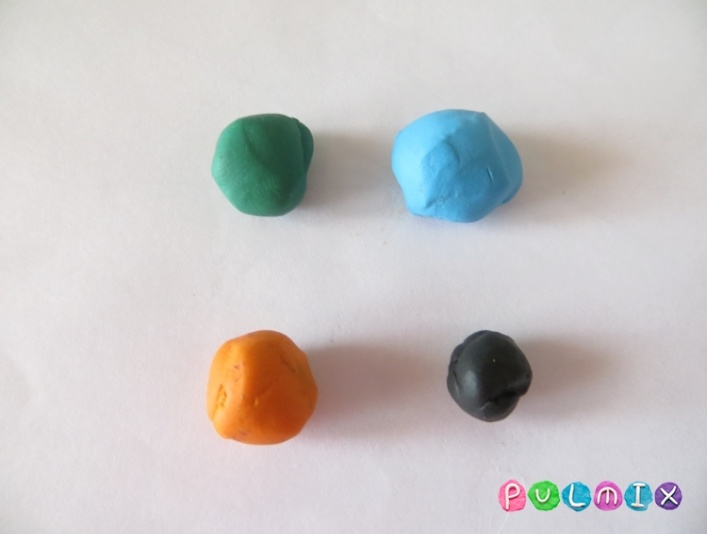 